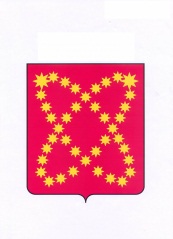 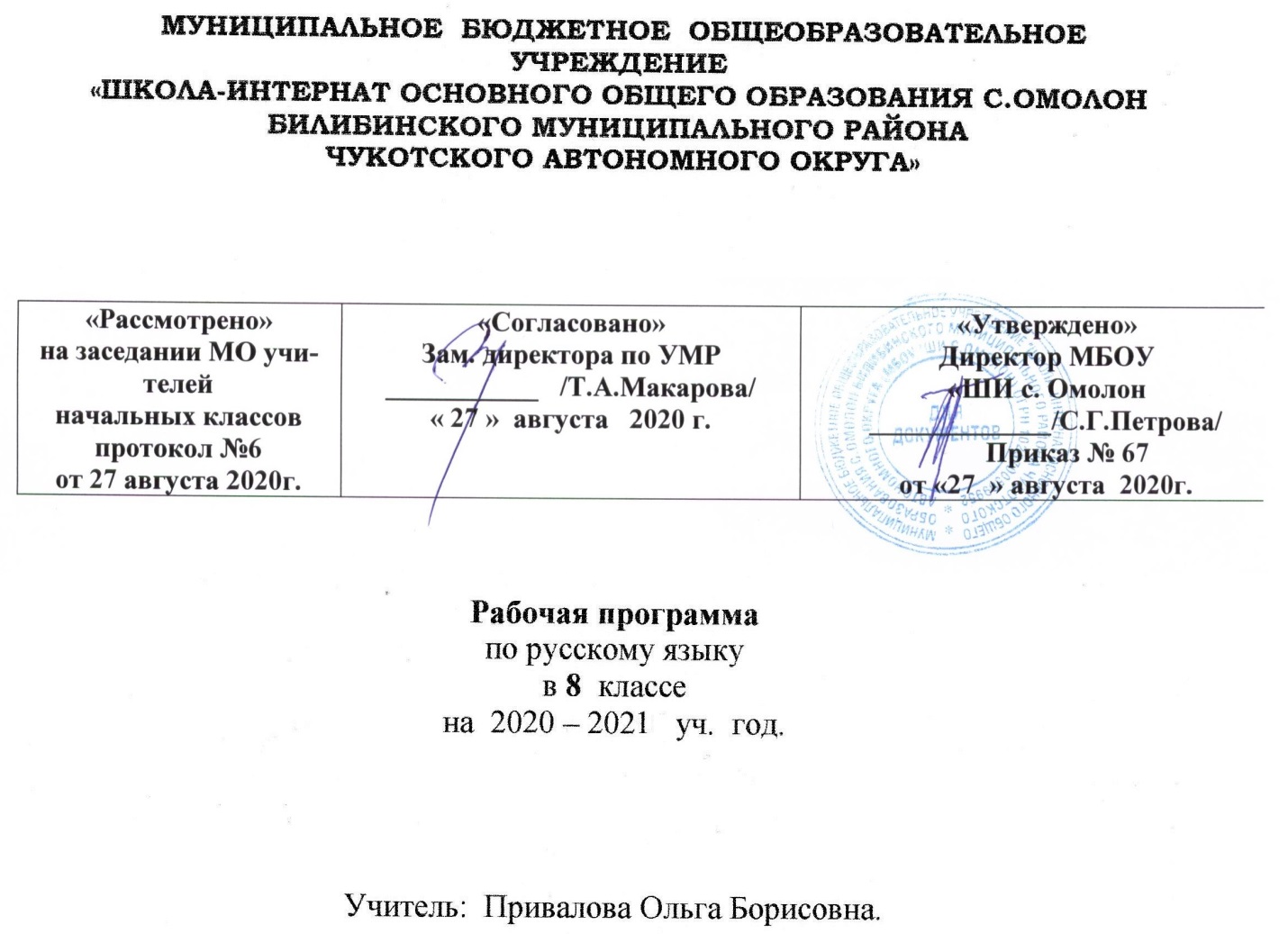 Пояснительная запискаУстав МБОУ «ШИ с. Омолон» ООП ООО МБОУ «ШИ с. Омолон» Учебного  плана основного общего образования МБОУ «ШИ с. Омолон» на 2020-2021 учебный годМесто предмета в базисном учебном плане8 класс - 136 часов; по 4 часа в неделю.Рабочая учебная программа реализует УМК  Русский язык. Рабочие программы. Предметная линия учебников Т.А. Ладыженской, М.Т. Баранова, Л.А. Тростенцовой и других. 5-9 классы. - М.: Просвещение. Цели и задачи изучения учебного предмета.Целями изучения русского языка в основной школе являются:  •        воспитание гражданственности и патриотизма, любви к русскому языку; сознательного отношения к языку как духовной ценности, средству общения и получения знаний в разных сферах человеческой деятельности;•        развитие речевой и мыслительной деятельности; коммуникативных умений и навыков, обеспечивающих свободное владение русским литературным языком в разных сферах и ситуациях общения; готовности и способности к речевому взаимодействию и взаимопониманию; потребности в речевом самосовершенствовании;•        освоение знаний о русском языке, его устройстве и функционировании в различных сферах и ситуациях общения; стилистических ресурсах, основных нормах русского литературного языка и речевого этикета; обогащение словарного запаса и расширение круга используемых грамматических средств;•        формирование умений опознавать, анализировать, классифицировать языковые факты, оценивать их с точки зрения нормативности, соответствия сфере и ситуации общения; осуществлять информационный поиск, извлекать и преобразовывать необходимую информацию;•        применение полученных знаний и умений в собственной речевой практике.Задачами изучения предмета являются:- развивать функциональную грамотность учащихся;- дать им возможность осознать слово в его целостности;- развивать у учащихся умение анализировать соотношение звуковой оболочки и графического образа слова, его лексические и грамматические особенности и связи;- развивать умение использовать слово в соответствии с речевой ситуацией и его стилистической характеристикой;- развивать орфографические, пунктуационные и речевые умения.Планируемые предметные результаты освоения – предмета «Русский язык»Выпускник научится:владеть навыками работы с учебной книгой, словарями и другими информационными источниками, включая СМИ и ресурсы Интернета;владеть навыками различных видов чтения (изучающим,	ознакомительным, просмотровым) и информационной переработки прочитанного материала;владеть различными видами аудирования (с полным пониманием, с пониманием основного содержания, с выборочным извлечением информации) и информационной переработки текстов различных функциональных разновидностей языка;адекватно понимать, интерпретировать и комментировать тексты различных функционально-смысловых типов речи (повествование, описание, рассуждение) и функциональных разновидностей языка;участвовать в диалогическом и полилогическом общении, создавать устные монологические высказывания разной коммуникативной направленности в зависимости от целей, сферы и ситуации общения с соблюдением норм современного русского литературного языка и речевого этикета;создавать и редактировать письменные тексты разных стилей и жанров с соблюдением норм современного русского литературного языка и речевого этикета;анализировать текст с точки зрения его темы, цели, основной мысли, основной и дополнительной информации, принадлежности к функционально-смысловому типу речи и функциональной разновидности языка;использовать знание алфавита при поиске информации;различать значимые и незначимые единицы языка;проводить фонетический и орфоэпический анализ слова;классифицировать и группировать звуки речи по заданным признакам, слова по заданным параметрам их звукового состава;членить слова на слоги и правильно их переносить;определять место ударного слога, наблюдать за перемещением ударения при изменении формы слова, употреблять в речи слова и их формы в соответствии с акцентологическими нормами;опознавать морфемы и членить слова на морфемы на основе смыслового, грамматического и словообразовательного анализа; характеризовать морфемный состав слова, уточнять лексическое значение слова с опорой на его морфемный состав;проводить морфемный и словообразовательный анализ слов;проводить лексический анализ слова;опознавать лексические средства выразительности и основные виды тропов (метафора, эпитет, сравнение, гипербола, олицетворение);опознавать самостоятельные части речи и их формы, а также служебные части речи и междометия;проводить морфологический анализ слова;применять знания и умения по морфемике и словообразованию при проведении морфологического анализа слов; опознавать основные единицы синтаксиса (словосочетание, предложение, текст);анализировать различные виды словосочетаний и предложений с точки зрения их структурно-смысловой организации и функциональных особенностей;находить грамматическую основу предложения;распознавать главные и второстепенные члены предложения;опознавать предложения простые и сложные, предложения осложненной структуры;проводить синтаксический анализ словосочетания и предложения;соблюдать основные языковые нормы в устной и письменной речи;опираться на фонетический, морфемный, словообразовательный и морфологический анализ в практике правописания;опираться на грамматико-интонационный анализ при объяснении расстановки знаков препинания в предложении;использовать орфографические словари.Выпускник получит возможность научиться:анализировать речевые высказывания с точки зрения их соответствия ситуации общения и успешности в достижении прогнозируемого результата; понимать основные причины коммуникативных неудач и уметь объяснять их;оценивать собственную и чужую речь с точки зрения точного, уместного и выразительного словоупотребления;опознавать различные выразительные средства языка;писать конспект, отзыв, тезисы, рефераты, статьи, рецензии, доклады, интервью, очерки, доверенности, резюме и другие жанры;осознанно использовать речевые средства в соответствии с задачей коммуникации для выражения своих чувств, мыслей и потребностей; планирования и регуляции своей деятельности;участвовать в разных видах обсуждения, формулировать собственную позицию и аргументировать ее, привлекая сведения из жизненного и читательского опыта;характеризовать словообразовательные цепочки и словообразовательные гнезда;использовать этимологические данные для объяснения правописания и лексического значения слова;самостоятельно определять цели своего обучения, ставить и формулировать для себя новые задачи в учебе и познавательной деятельности, развивать мотивы и интересы своей познавательнойдеятельности;самостоятельно планировать пути достижения целей, в том числе альтернативные, осознанно выбирать наиболее эффективные способы решения учебных и познавательных задач.Содержание учебного предмета «Русский язык» Содержание, обеспечивающее формирование коммуникативной компетенции Речевое общение;умение общаться - важная часть культуры человека.Разновидности речевого общения: неопосредованное и опосредованное; устное и письменное; диалогическое и монологическое; их особенности.Условия речевого общения. Успешность речевого общения как достижение прогнозируемого результата. Причины коммуникативных неудач и пути их преодоления.Речевая деятельность Речь как деятельность.Виды речевой деятельности: чтение, аудирование (слушание), говорение, письмо. Особенности каждого вида речевой деятельности.Чтение. Культура работы с книгой и другими источниками информации. Овладение разными видами чтения (ознакомительным, изучающим, просмотровым), приёмами работы с учебной книгой и другими информационными источниками, включая СМИ и ресурсы Интернета. Аудирование (слушание). Понимание коммуникативных целей и мотивов говорящего. Понимание на слух информации художественных, публицистических, учебно-научных, научнопопулярных текстов (максимальный объем - до 350 слов), их основной и дополнительной информации, установление смысловых частей текста, определение их связей.Говорение. Продуцирование устных монологических высказываний на социально-культурные, нравственно-этические, социально-бытовые, учебные и др. темы. Участие в диалогах различных видов.Письмо. Овладение умениями адекватно передавать содержание прослушанного или прочитанного текста в письменной форме с заданной степенью свернутости (изложение подробное, сжатое, выборочное; тезисы, конспект, аннотация). Создание собственных письменных текстов на актуальные социально-культурные, нравственно-этические, социально- бытовые, учебные и др. темы на основе отбора необходимой информации. Написание сочинений (в том числе отзывов и рецензий) различных функциональных стилей с использованием разных функционально-смысловых типов речи и их комбинаций.Текст как продукт речевой деятельностиТекст как речевое произведение. Смысловая и композиционная цельность, связность текста. Тема, коммуникативная установка, основная мысль текста. Функционально-смысловые типы речи: описание, повествование, рассуждение.Анализ текста с точки зрения его темы, основной мысли, принадлежности к функционально-смысловому типу, определенной разновидности языка, функциональному стилю. Выбор языковых средств, в зависимости от цели, темы, основной мысли, сферы, ситуации и условий общения.Функциональные разновидности языкаФункциональные разновидности языка: разговорный язык, язык художественной литературы. Основные жанры разговорной речи (рассказ, беседа, спор).Культура речиПонятие о культуре речи. Нормативность, уместность, эффективность, соответствие нормам речевого поведения - основные составляющие культуры речи.Выбор и организация языковых средств, в соответствии со сферой, ситуацией и условиями речевого общения как необходимое условие достижения нормативности, эффективности, этичности речевого общения.Содержание, обеспечивающее формирование языковой и лингвистической(языковедческой) компетенций. Общие сведения о русском языкеНаука о русском языке, ее основные разделы. Краткие сведения о выдающихся отечественных лингвистах.Язык как основное средство общения в определенном национальном коллективе. Словарь как вид справочной литературы. Словари лингвистические и нелингвистические. Система языка.Основные единицы языка: звук, морфема, слово, словосочетание, предложение, текст.Фонетика. ОрфоэпияФонетика и орфоэпия как разделы науки о языке.Система гласных и согласных звуков русского языка: гласные ударные и безударные; согласные звонкие и глухие; согласные мягкие и твердые. Парные и непарные согласные по звонкости и глухости, по мягкости и твердости. Сонорные согласные. Шипящие согласные. Изменения звуков в речевом потоке. Изменение качества гласного звука в безударной позиции. Оглушение и озвончение согласных звуков.Характеристика отдельного звука речи и анализ звуков в речевом потоке. Соотношение звука и буквы.Фонетическая транскрипция. Объяснение особенностей произношения и написания слова с помощью элементов транскрипции.Связь фонетики с графикой и орфографией.Понятие об орфоэпической норме.Допустимые варианты произношения и ударения.Применение знаний и умений по фонетике в практике правописания.Морфемика (состав слова) и словообразование.  Морфемика и словообразование как разделы науки о языке.Морфема как минимальная значимая единица языка. Отличие морфемы от других языковых единиц.Виды морфем. Корневые и некорневые морфемы. Корень. Однокоренные слова. Словообразовательные и словоизменительные морфемы. Основа слова. Окончание. Приставка, суффикс как словообразовательные морфемы.Морфемные словари русского языка.Чередование гласных и согласных в корнях слов. Варианты морфем.Членение слова на морфемы. Уточнение лексического значения слова с опорой на его морфемный состав. Применение знаний и умений по морфемике и словообразованию в практике правописания.ЛексикологияЛексикология как раздел науки о языке.Лексика как словарный состав, совокупность слов данного языка.Слово - основная единица языка. Отличие слова от других языковых единиц.Лексическое значение слова. Основные способы передачи лексических значений слов. Толкование лексического значения слова с помощью описания, толкования, подбора синонимов, антонимов, однокоренных слов.Однозначные и многозначные слова.Прямое и переносное значения слова. Понимание основания для переноса наименования (сходство, смежность объектов или признаков).Толковые словари русского языка и их использование для определения, уточнения лексического значения слов.Лексические омонимы как слова, тождественные по звучанию и написанию, но различные по лексическому значению. Различение омонимов и многозначных слов в речи.Синонимы как слова, близкие или тождественные по лексическому значению. Смысловые и стилистические различия синонимов. Словари синонимов русского языка и их использование. Наблюдение за использованием синонимов в устных и письменных текстах.Антонимы как слова, противоположные по лексическому значению. Словари антонимов русского языка. Наблюдение за использованием антонимов в устных и письменных текстах. Лексические и стилистические нормы русского языка. Употребление слова в точном соответствии с его лексическим значением. Учет лексической сочетаемости слов в речи. Учет стилистических характеристик слов при употреблении их в речи.Оценка своей и чужой речи с точки зрения точного, уместного и выразительного словоупотребления.ГрамматикаГрамматика как раздел науки о языке.МорфологияМорфология как раздел грамматики.Грамматическое значение слова и его отличие от лексического значения.Система частей речи в русском языке. Принципы выделения частей речи: общее грамматическое значение, морфологические признаки, синтаксическая роль.Самостоятельные и служебные части речи.Общая характеристика самостоятельных частей речи.Имя существительное как часть речи. Одушевленные и неодушевленные имена существительные. Нарицательные и собственные имена существительные. Род как постоянный признак существительного. Существительные мужского, женского, среднего, рода. Число имен существительных. Существительные, имеющие форму только единственного или только множественного числа. Система падежей в русском языке. Типы склонений имен существительных. Правильное употребление имен существительных в речи.Имя прилагательное как часть речи. Род, число и падеж имен прилагательных. Зависимость рода, числа и падежа прилагательного от существительного. Полные и краткие качественные прилагательные, их грамматические признаки. Правильное употребление имен прилагательных в речи.Местоимение как часть речи. Правильное употребление местоимений в речи.Глагол как часть речи. Инфинитив. Глаголы совершенного и несовершенного вида. Настоящее, будущее и прошедшее время глагола в изъявительном наклонении. Спряжение глаголов. Лицо и число.СинтаксисСинтаксис как раздел грамматики. Связь синтаксиса и морфологии.Словосочетание и предложение как единицы синтаксиса.Словосочетание. Основные признаки словосочетания; смысловая и грамматическая связь главного и зависимого слова в словосочетании. Основные виды словосочетаний по морфологическим свойствам главного слова: именные, глагольные, наречные.Предложение. Предложение как основная единица синтаксиса и как минимальное речевое высказывание. Основные признаки предложения и его отличия от других языковых единиц. Виды предложений по цели высказывания: невопросительные (повествовательные, побудительные) и вопросительные. Виды предложений по эмоциональной окраске: невосклицательные и восклицательные. Интонационные и смысловые особенности повествовательных, побудительных, вопросительных, восклицательных предложений. Синтаксическая структура предложения. Грамматическая (предикативная) основа предложения. Предложения простые и сложные.Простое предложение. Синтаксическая структура простого предложения. Главные члены двусоставного предложения.Второстепенные члены предложения: определение, дополнение, обстоятельство.Предложения распространенные и нераспространенные.Предложения с однородными членами. Средства связи однородных членов предложения. Интонационные и пунктуационные особенности предложений с однородными членами. Обращение, его функции и способы выражения. Интонация предложений с обращением. Наблюдение за употреблением обращений в разговорной речи, языке художественной литературы и официально-деловом стиле.Сложное предложение.Сложносочиненное предложение, его строение. Средства связи частей сложносочиненного предложения. Смысловые отношения между частями сложносочиненного предложения. Способы передачи чужой речи: прямая речь.Правописание: орфография и пунктуацияОрфография как система правил правописания слов и их форм. Понятие орфограммы. Правописание гласных и согласных в корнях слов.Правописание гласных и согласных в приставках.Правописание суффиксов в словах разных частей речи.Правописание окончаний в словах разных частей речи.Употребление ъ и ь.Правописание гласных после шипящих и ц.Слитное и раздельное написание не со словами разных частей речи.Правописание предлогов.Употребление строчной и прописной букв.Правила переноса.Пунктуация как система правил правописания предложений.Знаки препинания в конце предложения.Знаки препинания в простом предложении (тире между подлежащим и сказуемым).Знаки препинания в предложениях с однородными членами; в предложениях со словами, грамматически не связанными с членами предложения.Знаки препинания в сложном предложении: сложносочиненном, бессоюзном.Знаки препинания в предложениях с прямой речью.Содержание, обеспечивающее формирование культуроведческой компетенции.Язык и культура. Русский речевой этикет.Формы, методы, технологии обучения.В программе реализован коммуникативно–деятельностный подход, предполагающий предъявление материала не только в знаниевой, но и в деятельностной форме с элементами личностно-ориентированного обучения. В основу педагогического процесса заложены следующие формы организации учебной деятельности: урок изучения и первичного закрепления новых знаний, урок обобщения и систематизации знаний, комбинированный урок, урок-зачет, урок контроля и коррекции знаний. Для реализации программы учителем могут быть использованы различные методы обучения: объяснительно-иллюстративный, репродуктивный, частично-поисковый, проблемный и др. Предусмотрено и использование современных педагогических технологий, таких как развитие критического мышления через чтение и письмо, проектное обучение, развивающее обучение,  ИКТ в преподавании русского языка.Используемые формы, способы и средства проверки и оценки результатов обучения.Контроль качества усвоения учебного материала предусмотрен в виде текущей аттестации (поурочная, четвертная, годовая), контрольных работ, диктантов, сочинений, изложений. При осуществлении контроля знаний и умений учащихся используются:диктанты (объяснительный, предупредительный, графический, выборочный, распределительный, свободный, словарно-орфографический);тесты;изложения  (подробное, выборочное, сжатое);списывание (осложненное и неосложненное, с условными пояснениями);сочинения разных жанров и типов речи (повествование, описание, рассуждение);комплексный анализ текста;сообщения на лингвистическую тему.Проверяются и оцениваются следующие результаты обучения:    речевые умения и навыки;умение выполнять разнообразные виды анализа на основе имеющихся лингвистических знаний;умение воспроизводить аудированный текст с соблюдением орфографических ипунктуационных норм;умение создавать текст того или иного стиля, типа речи, жанра.комплексная проверочная работа.СОДЕРЖАНИЕ ПРОГРАММЫУчебно-тематический планКалендарно-тематическое планирование по русскому языку в 8 классе.№ п/п                         РазделыКоличество часов всегоРазвитие речиКонтрольные работы, тесты1Русский язык в современном мире.12Повторение изученного в 5-7 классах.10123Синтаксис и пунктуация.4Простое предложение.525Двусоставные предложения. Главные члены предложения.1016Второстепенные члены предложения.11227Односоставные предложения.6428Простое осложнённое предложение.31449Однородные члены предложения.210Обособленные члены предложения.211Слова, грамматически не  связанные с членами предложения.121212Чужая речь.152213Повторение и систематизация, изученного в 8 классе.Итого136№ п\пСодержание разделов, темКоличество часов по разделамКоличество часов по теме1Русский язык в современном мире.1Повторение изученного в 5-7 классах.Повторение изученного в 5-7 классах.12+1р.р.2 Пунктуация и орфография.Знаки препинания: знаки завершения, разделения, выделения.13-4Знаки препинания в сложном предложении.  25-6Буквы н-нн в суффиксах прилагательных, причастий, наречий.27-8Слитное и раздельное написание не с разными частями речи.29Р.Р. Сочинение по упр. 36 «Летние впечатления».110Обобщающее повторение.111 – 12Контрольный диктант и его анализ.2Синтаксис и пунктуация.Синтаксис и пунктуация.713Основные единицы синтаксиса.114Текст как единица синтаксиса.115Предложение как единица синтаксиса.116Словосочетание как единица синтаксиса.117Виды словосочетаний.118Синтаксические связи слов в словосочетаниях.119Синтаксический разбор словосочетаний.1Простое предложение.Простое предложение.5+2р.р.20Грамматическая (предикативная) основа предложения.121Порядок слов в предложении. Интонация.122Интонация.  Логическое ударение.123-24Р.Р. Описание памятника культуры. (Упр. 89,17)2Двусоставные предложения. Главные члены предложения.10+2р.р.27Подлежащее. 128-29Сказуемое. Простое глагольное сказуемое.2Составные сказуемые.30-31Составное глагольное сказуемое.232 – 34Составное именное сказуемое.335 -36Тире между подлежащим и сказуемым.237Р.Р. Изложение (изложение с элементами сочинения-рассуждения).1Второстепенные члены предложения.13+2р.р.38Роль второстепенных членов в предложении. 139Дополнение.141Определение. 142Согласованные и несогласованные определения.143Приложение. Знаки препинания при нём. 145-47Обстоятельство.  Основные виды обстоятельств.3+148Синтаксический разбор двусоставного предложения.149-50Р.Р. Сочинение«Характеристика человека».  (По упр. 165.)251Повторение.152 -53Контрольный диктант и его анализ.2Односоставные предложения.8+4р.р.54Главный член односоставного предложения.155Назывные предложения.156-57Определённо-личные предложения.258Неопределённо-личные предложения.159Р.Р. Инструкция.160Безличные предложения.161Р.Р. Составления текста-рассуждения.1№ п\пСодержание разделов, темКоличество часов по разделамКоличество часов по теме63Неполные предложения.164Синтаксический разбор односоставного предложения.1+165-66Диктант  по теме «Односоставные предложения». Работа над ошибками.267Р.Р. Устный пересказ текста (Упр. 221)2Простое осложнённое предложение.Простое осложнённое предложение.33+4 р. р. 68Понятие об осложнённом предложении.1Однородные члены предложения.Однородные члены предложения.1469Понятие об однородных членах.1+170 – 71Однородные члены, связанные только перечислительной интонацией,  и пунктуация при них.272 – 73Однородные и неоднородные определения.274-76Однородные члены, связанные сочинительными союзами, и пунктуация при них.377 – 78Обобщающие слова при однородных членах и знаки препинания при них.279Синтаксический разбор предложения с однородными членами.Пунктуационный разбор предложения с однородными членами.180Обобщающий урок по теме «Однородные члены предложения181- 82Контрольный диктант и его анализ.2Обособленные члены предложения.Обособленные члены предложения.17+4р.р.83Понятие об обособлении.184 -85Обособленные определения. Выделительные  знаки препинания при них. Согласованные и несогласованные определения.286-87Р.Р. Рассуждение на дискуссионную тему.288-89Обособленные приложения. Выделительные знаки препинания при них.290 -92Обособленные обстоятельства. Выделительные знаки препинания при них.3-193 – 94Контрольный диктант и его анализ.295 – 96Обособленные уточняющие члены предложения. Выделительные знаки препинания при уточняющих членах.297-98Р.Р.  Сочинение  «Изобретение наших дней.2-199Синтаксический разбор предложения с обособленными членами.1100Пунктуационный разбор предложения с обособленными членами.1№ п\пСодержание разделов, темКоличество часов по разделамКоличество часов по теме101Урок-зачёт по теме «Обособленные и уточняющие члены предложения.1102-103Контрольный диктант и его анализ.2Слова, грамматически не связанные с членами предложения.Слова, грамматически не связанные с членами предложения.14+1р.р.104 – 106Обращение. Распространённые обращения. Выделительные знаки препинания при обращении. Употребление обращений.3107 – 109Вводные и вставные конструкции. Группы вводных слов и вводных сочетаний слов по значению. Выделительные знаки препинания при вводных словах, вводных сочетаниях слов и вводных предложениях.3110 -112Вставные слова, словосочетания и предложения.3-1113Р.Р. Сочинение-рассуждение публицистического характера на тему о явлении духовного бытия России – песне (упр. 386).1114Междометия в предложении.1115Синтаксический и пунктуационный разбор предложений со словами, словосочетаниями и предложениями, грамматически не связанными с членами предложения.1116Урок-зачёт по теме «Слова, грамматически не связанные с членами предложения»1117– 118Контрольный диктант и его анализ.2Чужая речь.Чужая речь.15119 – 120Понятие о чужой речи.Комментирующая часть.2121 – 123Прямая и косвенная речь.3124 – 125Диалог.2126 – 127Рассказ. 2128 – 129Цитата.2130 – 131Синтаксический разбор предложения с чужой  речью, пунктуационный разбор, повторение по теме «чужая речь»2132-133Итоговый контрольный диктант и его анализ.2134-136.Повторение и систематизация, изученного в 8 классе.3